Театрализованная постановка «Дорога к теремку» (Старшая группа)Цели:- Закрепить умение применять полученные знания в инсценировке;- Уточнить знания о дорожных знаках;- Закрепить знания о безопасном поведении на улицах и дорогах;- Способствовать развитию творческих способностей.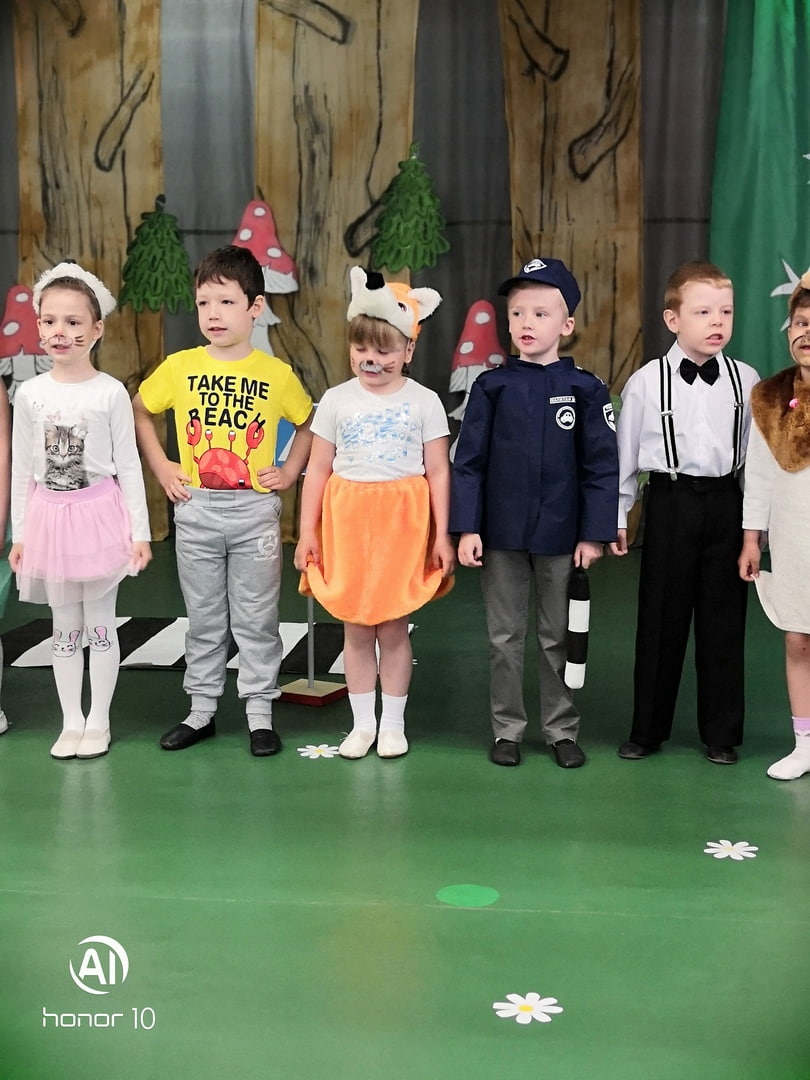 Действующие лицаВедущий.СветофорМышка1.Мышка2.Лягушка1.Лягушка2.Медвежонок1.Медвежонок2.Заяц.Лиса.Ёж.Волк.Полицейский.Таксист.Дорожные знаки (дети)В зале – дорожная разметка, теремок, дорожные знаки: «Пункт питания», «Опасная дорога», «Пешеходный переход», «Место стоянки».1.ребёнок.Всем сейчас на удивленьеМы покажем развлеченье.По правилам движенияСмотрите представление!Все расселись? В добрый час!Начинаем наш рассказ.2.ребёнок.Ой ребята посмотрите,Что за чудо впереди?Красный, жёлтый и зелёныйОгоньки на нём горятИ, наверно нам с тобоюЧто-то рассказать хотят.(Под музыку выходит светофор)СветофорЯ светофор, я светофор, всем известен с давних пор.Вас правилам движения Сегодня научу,И вместе с вами в сказку Отправится хочу.ВедущийСтоит теремок он не низок не высок,Бежали к теремку две маленькие мышки.1.мышкаЯ маленькая мышка,По лесу я брожу.Ищу себе домишко,Ищу не нахожу.И кушать захотела…Где столовую найти? Столько знаков на пути!Ребёнок (знак пункт питания)Если кушать ты захочешь-Посмотри скорей сюда!Этот знак тебе подскажет-Здесь есть вкусная еда!Мышки подбегают к столу принюхиваются2.Мышка.Как вкусно пахнет!Ох наелась не могу,В теремок теперь бегу! (убегают в теремок)Появились две подружки лягушки.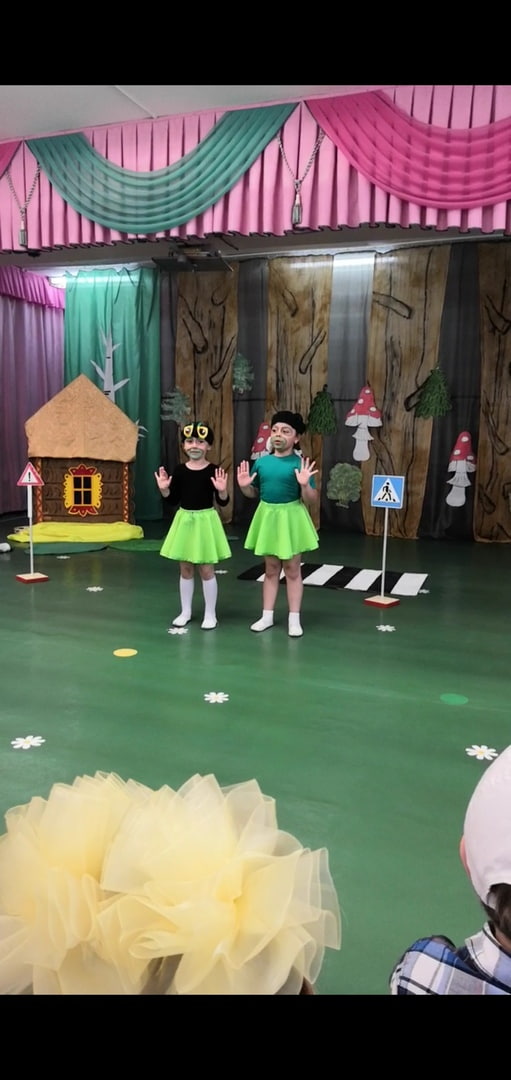 1.лягушка.Речка, мошки и трава,Тёплый дождик, квакв Аква!Мы лягушки, мы квакушки, две весёлые подружки!2.лягушка.Как мне в теремок пройти?Как дорогу перейти?Ребёнок (Знак пешеходный переход)1.Полосатая лошадкаЧерез улицу ведёт-Здесь нам очень осторожно нужно сделать переход.2. Не спеши, а главным деломВлево- вправо погляди:Нет машин- шагаем смело!Есть машины стой и жди!2.лягушкаНет машин- перехожу В теремочке посижу.Выбегает зайчик.Заяц.Буду в тереме я жить.Со зверятами дружить!Вот он чудо-теремок! Пойду по дороге наискосок.Полицейский (свистит)Это, что ещё за модаПеребегать наискосок?Ты видел знаки пешехода?А где дорогу пересёк?Заяц (дрожит)Извините, я не знал!Ой, боюсь, я пропал!Светофор.Заинька не бойся!Зайка, успокойся!Если надо перейти-Должен прямо ты идти!Светофор показывает дорогу. Заяц под музыку уходит в теремок.Выходит, еж.Ёж.Маленький ёжик, четверо ножек, На спине грибок несу, песенку свою пою.Фуфти фуфти фуфти-фу на спине грибок несу.Самый умный я в лесу правила всегда учу!Я очки ношу не зря, я знаю правила друзья!Чтоб не опоздать к обеду, в теремок в такси поеду!ТаксистЗнак- стоянки-это здесь!(показывает на знак «Место стоянки»)Ну осталось только сесть! Поехали!Ёж садится в машину и уезжает к теремку.СветофорС ёжика пример берите-Правила всегда учите.Под музыку въезжает Лиса останавливается у знак «Опасность»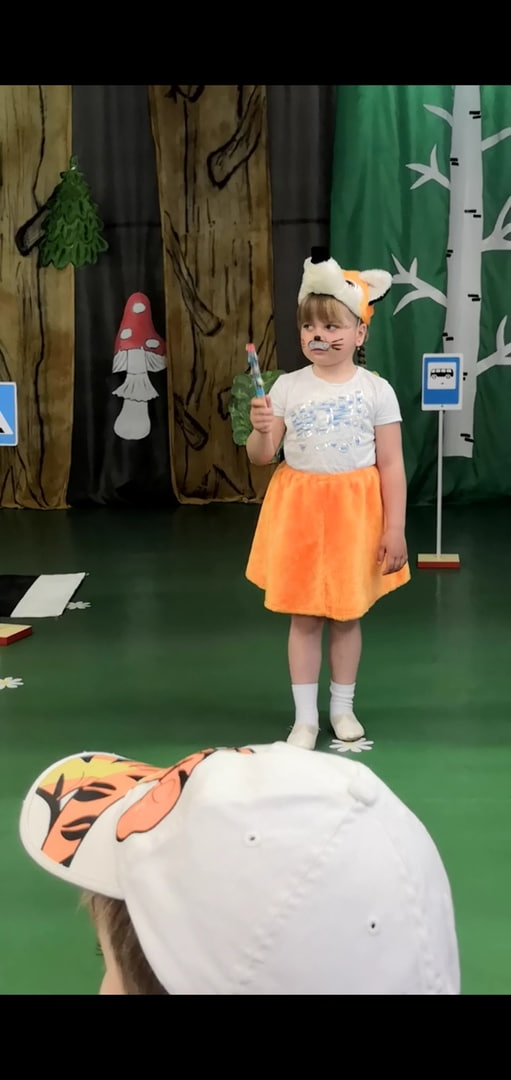 ЛисаЗамечательный знак-Восклицательный знак.Значит, можно здесь кричатьПеть, гулять, озорничать.Если бегать-босиком, если ехать с ветерком!Ребенок (Знак «Опасная дорога»)Я отвечу очень строгоЗдесь опасная дорогаОчень просит знак дорожный Ехать очень осторожно!(Лиса отъезжает в сторону)ВедущийТолько вдруг из чащи тёмнойПоявился волк бездомный.(Под музыку появляется волк)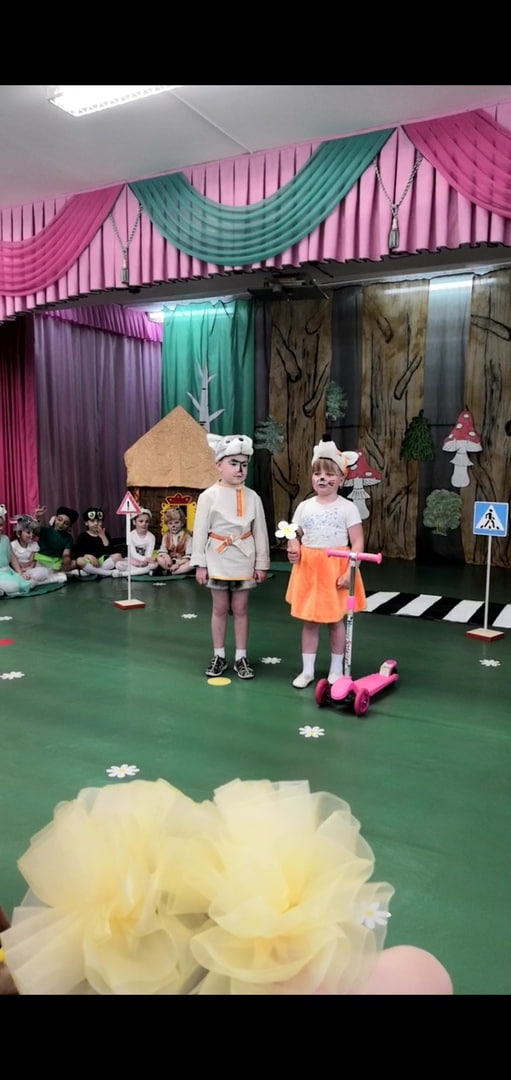 ВолкВижу в поле теремок,Он не низок не высок!Как дорогу перейти?Эй лисичка, помоги!(Волк подходит к лисе)ВолкЛизавета, ты знаешь сигналы светофора?ЛисаНу, это надо подумать…А давай погадаем на ромашке:Красный, жёлтый, зелёный, красныйМой серый, мой хвостатенький иди на красненький.ВедущийСтоп друзья! Так нельзя!Ребята кто поможет волку.Стихотворение про светофор.(Лиса и волк уходят в теремок. Выходят медвежата с мячом.)МедвежатаМой весёлый, звонкий мяч,Ты куда помчался вскачь?Красный, синий, голубой-Не угнаться за тобой!Я тебя ладонью хлопалТы скакал и звонко топал.Ты пятнадцать раз подрядПрыгал в угол и назад.А потом ты покатилсяИ назад не воротилсяПокатился в огород, докатился до ворот,Подкатился под воротаДобежал до поворотаТам попал под колесо.Лопнул, хлопнул вот и всё!Дети:Эй лесная детвора!Здесь шалить совсем нельзя.Ездят тут автомобили, как бы вас не задавили.А с мячом играть, ребятки,Можно только на площадке.Нужно правила движения Выполнять без возражения.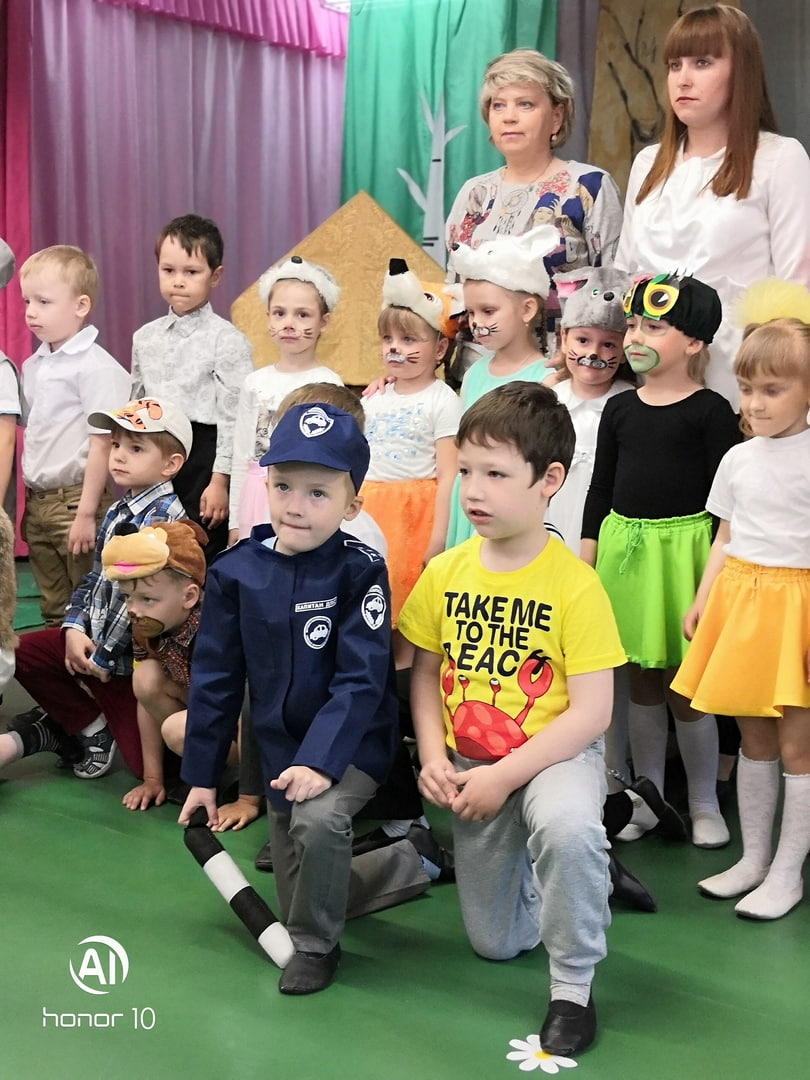 